CURRICULUM VITAE NESSA MARGUERITA LEIBHAMMERnmleibhammer@gmail.com 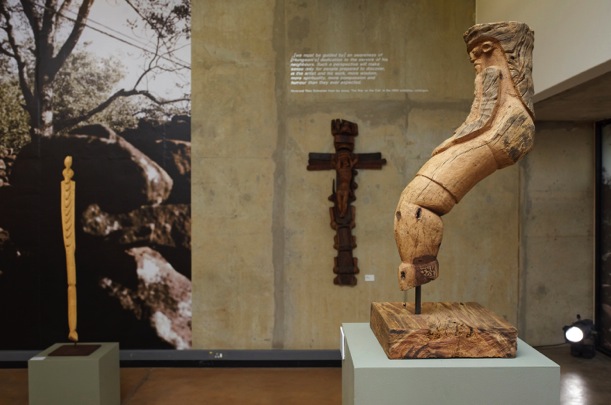      Jackson Hlungwane retrospective exhibition at the University of Johannesburg, 2014.FellowshipsCurrent	Research Fellow of the Archive and Public Culture Research Initiative at the University of Cape Town.	Heritage Objects Specialist Advisor to South African Heritage Resources Agency (SAHRA)2012-3 	Visiting Research Fellow at Center for African Studies, Cambridge University, UK	participating in Cambridge/Africa Research Programme – Art and Museums in Africa.Awards:2017                    Tribing and Untribing the Archive: Identity and the Material Record in Southern KwaZulu-                           Natal in the Late Independent and Colonial Periods - Choice award for                          Outstanding Academic Publications2009                    Dungamanzi/Stirring Waters project shortlisted for a BASA award.			2003             	Arts and Culture Portfolio of the MTN Foundation received the Mail & Guardian/Nedbank Arts and Culture Trust Award for the ‘Organisation in Support of Developmental Arts and Culture’.1999	Nominated for the President’s Award for exhibition and catalogue Evocations of the                         	Child: Fertility Figures from the southern African region.1999                     MTN Art Institute was the BASA winner of the ‘Best use of a Commission of New Art’.Standard Bank Group Foundation of African Art Scholarship award.Education2001 	Master of Arts in Pre-colonial Studies (with distinction), University of the Witwatersrand.1990		BA Fine Arts (Honours) University of the Witwatersrand.1970-2	B. Architecture. University of Cape TownProfessional positions2014-9		Independent consultant and researcher	(current)2015   		Project manager and independent consultant appointed by SAHRIS  for audit of the Traditional Collections at the Johannesburg Art Gallery.2005-14              Curator of the traditional southern African collections at the Johannesburg Art               Gallery.2004		Independent consultant and researcher2002-3                MTN Foundation manager of the Arts and Culture Portfolio. This portfolio included:curation and management of the MTN Art Collection (a collection focusing on South African and African Art)research, writing and publicationMTN Artists-in-ResidenceMTN School Art Awardsproject management of exhibitions such as MTN New Contemporaries Award and Break the Silence exhibition on HIV/AIDS.2001		Overall curator of the MTN Art Collection and Director of Research in the Arts and Culture Portfolio.1998	MTN Art Institute Head of Research and African Art curator.1997	Consultant for MTN Art Institute (later MTN Arts and Culture Portfolio). 1994-6	Curator of the Traditional Southern African Collections at the Johannesburg Art Gallery.1992-3	            Curator in the Department of Anthropology at the University of the Witwatersrand.Part-time curator at the University Art Galleries, University of the Witwatersrand working 	with the African art collection.1974-84	Employed in business in managerial position.Art curation and consulting2019 - 20	Guest curator for the Threading and Unthreading Mandela exhibition incollaboration wth Totem Media for an international travelling show opening date to be confirmed.Guest curator for the Woman Activating Change: Ndebele Architecture regenerating Identity exhibition in collaboration with architect Peter Rich. Opening date to be confirmed. 		Guest curator for Alt and Omega the Jackson Hlungwani retrospective exhibition at the Norval Foundation scheduled to open in November 2020.2017-8          	External examiner for Wits Masters of Arts by Research in Fine Arts 2016                    External examiner for Wits Masters and Honours Degrees, Art and Science and		 African Art History for Wits School of the Arts                                             African art consultant to the Royal Albert Memorial Museum, Exeter, UK2014-5	Consultant for the Mmpebatho Cultural Museum in Moruleng, Pilanesburg (a BaKgatla ba Kgafela community museum), 2014-5. 2013-14	Guest curator for the Jackson Hlungwane retrospective exhibition at Polokwane Museum, Limpopo and at the University of Johannesburg.2012	External examiner for UCT Master’s thesis Representing Africa Differently: An Analysis of the Proposed Sale of the Africa Collection at the Wêreld Museum Rottedam by C.N. Frank.Peer reviewer of ‘Battle of the Icons: Art, Gender and Ritual Pedagogy in Southern Africa’ for De Arte Journal published by UNISA Press (forthcoming)2011	Contributor to the Water the [Delicate) Thread of Life exhibition at the Standard Bank Gallery2010		Lead curator of Transformations: women’s art from the late nineteenth century to 2010.Curated Gae Lebowa/ Home North by photographer George Mahasha at the Johannesburg Art Gallery.2009		Curator of Matters of Spirit at the Johannesburg Art Gallery.Lead curator of L’Afrique exhibition in memory of Leo Spiegel and Maria Stein-Lessing at Museum Africa, Johannesburg.2008	Consultant to Heritage Agency for archaeological heritage survey of Rooikoppies Farm, Northwest Province, South Africa.Lead curator and project manager of Dungamanzi/Stirring Waters an exhibition of Tsonga and Shangaan art.	Consultant to African Development Economic Consultants (ADEC) for craft skills development program for network of small exporters in Mpumalanga Province. 2006		External examiner for post-graduate Arts, Culture and Heritage Policy and Management Course at the University of the Witwatersrand.Curator of exhibition Art and Storytelling at the Johannesburg Art Gallery.	Curator of exhibition Art from the African Continent at the Johannesburg Art Gallery coinciding with the launch of the MTN Resource Book 3 of the same name.	Consultant to the Picasso in Africa, a collaborative exhibition by Standard Bank Foundation and the Musée National Picasso, Paris at the Iziko South African National Gallery in Cape Town.		Consultant for the Picasso in Africa and Battiss educational resource books for Standard Bank Foundation, Johannesburg.2004	Artwork commissions consultant for the Origins Center at the Rock Art Research Institute, University of the Witwatersrand.	Display committee member for the Origins Center at the Rock Art Research Institute, University of the Witwatersrand.Invited proof reader for the official Gauteng Tourism website.Contributor to educational poster on Mapungubwe world heritage site, Limpopo Province.Curated What Makes Me Happy / Okungijabulisayo exhibition at Gallery @157. This was an exhibition of embroidered and appliqué textile made by a poverty relief project from KwaZulu-Natal.Consultant to Gallery @ 157, a commercial art gallery in Johannesburg. 2001	    Lead curator of exhibition Shifts . . . in consciousness: a changing heritage for MTN Art 		Institute at Camouflage Gallery, Johannesburg.Invited selection panel member for the TAXI Art Book series on contemporary South African artists. 1999	   Consultant for education material for exhibition Africa meets Africa a collection of African		art from the Museum voor Volkenkunde, Rotterdam at the African Window Museum, Pretoria.1997-98		 Invited as visual archaeologist to do research at the archaeological dig at Catalhöyük, Turkey. Co-curated, with Karel Nel,  Evocations of the Child, a travelling exhibition of child figures from the southern African region for the Standard Bank Foundation and the Johannesburg Art Gallery. The exhibition opened at the Grahamstown Festival of the Arts and then travelled to major centers in South Africa. Curated display Women, Culture, Costume and Fertility that formed part of a larger exhibition Clothing and Identity, a permanent display at the University Art Galleries, University of the Witwatersrand.Part of a working group that designed the theoretical component for the Masters course in Public Culture and Heritage at the University of the Witwatersrand.1996	External examiner for Museums and Material Culture Honours Course run by the Department of Anthropology at the University of the Witwatersrand.Curated permanent exhibitions Secular and Spiritual: Objects of Mediation and Views from Within at the Johannesburg Art Gallery.Curated Transformed Fibers, a travelling exhibition of African objects made from plant fiber, for Standard Bank, which opened at the Grahamstown Festival of the Arts and then travelled to major centers in South Africa. 1992-94	Co-taught the Museums and Material Culture Honours Course with Carolyn Hamilton in the Department of Anthropology at the University of the Witwatersrand.Co-curator for the exhibition The Collection of W.F.P. Burton at the University Art Galleries, University of the Witwatersrand. This is a collection from the Luba people of the Democratic Republic of Congo.Co-curator of Convention, Context and Change an exhibition of African art from the collection at the University Art Galleries, University of the Witwatersrand.Publications2019                  Zulu woodcarving from the KZN region. Cape Town: Print Matters (forthcoming).		‘Considering the Consequences of Light and Shadow in Some Nineteenth, Twentieth and Twenty-First Century South African Images,’  to be published as part the paperspresented at the 2016  Cambridge/British Museum conference: South Africa the Art of a Nation (forthcoming). 		‘Modalities of meaning: light and shadow in archaeological images’ in The OxfordHandbook of Light in Archaeology: Interdisciplinary Studies in Experience and Perception (eds.) Graeme Earl and Konstantine Papadopoulos. Oxford University Press (available online).2016 	Tribing and Untribing the Archive: Identity and the Material Record in Southern KwaZulu-Natal in the Late Independent and Colonial Periods, edited by Carolyn Hamilton and Nessa Leibhammer, University of KwaZulu-Natal Press.2016. See more at: http://www.apc.uct.ac.za/news/stop-press-tribing-and-untribing-archive-published#sthash.2fSHT6nJ.dpuf	“Negotiating a South African Inheritance: Nineteenth- and Early Twentieth-Century‘Traditional’ Collections at the Johannesburg Art Gallery” in Tribing and Untribing the Archive: Identity and the Material Record in Southern KwaZulu-Natal in the Late Independent and Colonial Periods,. University of KwaZulu-Natal Press. Forthcoming 2016.With Carolyn Hamilton: ‘Ethnologised Pasts and their Archival Futures: Construing the Archive of Pre- and Early Colonial Southern KwaZulu-Natal’ in Tribing and Untribing the Archive: Identity and the Material Record in Southern KwaZulu-Natal in the Late Independent and Colonial Periods,University of KwaZulu-Natal Press. Forthcoming 2016.Content generator for the 500 YEAR ARCHIVE - a pilot website project of the Archive and Public Culture Reseach Initiative at the University of Cape Town.2014 		‘Fertility, Felicity, and Flora in Southern African Customary Practices’ in Exact Imagination: 300 years of botanically inspired art in South Africa the catalogue for an exhibition of the same name curated by Cyril Coetzee for Standard Bank, Johannesburg (October to December 2014) ‘Nineteenth and Early Twentieth Century Comb(ination)s from South East Africa’ for a catalogue to accompany an exhibition on Combs at the Fitzwilliams Museum, CambridgeInvited reviewer of the pubication African Dolls: the Dulger Collections by Frank Jolles for African Arts published by the University of California, Los Angeles.With Carolyn Hamilton: ‘Salutes, Labels and other Archival Artefacts’ in Uncertain Curature: in and out of the archive a publication edited by Carolyn Hamilton and Pippa Skotnes (forthcoming 2013).2012		‘Picture This’ a pictorial essay in the Arts Council of the African Studies Association(ACASA) newsletter No 91, Spring/Summer 2012, pg 20.2011	‘Fluid of the Ancestors: Water and the Spirit Realm in Past and Present Black Southern African Thought and Practice’ in Water, the [Delicate] Thread of Life exhibition catalogue edited by Federico Freschi.With Philippa Hobbs ‘Water and space: unravelling meaning in the weavings of Allina Ndebele’ for De Arte, No. 83.	With Philippa Hobbs “Liminality and magic in the tapestries of Allina Ndebele” in Art South Africa, Vol. 09, Issue 04. Author of chapter ‘Dominant and contrasting patterns: the representation of black South Africa by white South Africans (1907- 1948)’. For Visual Century publication sponsored by the Department of Arts & Culture, and based within the Department of Historical Studies, University of Cape Town.Together with Vonani Bila, author of ‘Re-evaluating traditional art in a South African context’ for Visual Century publication.Matters of Spirit in JAGGED the Johannesburg Art Gallery Educational Booklet to accompany Looking and Learning exhibition at JAGContributor to Pathways though the Interior a resource for FET and tertiary level learners published by Africa meets Africa. 2010 	Author of chapter ‘Filling the Spaces / Contesting the Canons’ on the traditional collections at the Johannesburg Art Gallery in 100 Years of Collecting: the Johannesburg Art Gallery, published by Anglo American.2008-9		Author of chapter ‘A fragmented picture: the collections of Maria Stein-Lessing and Leopold Spiegel’ in l’Afrique a publication to accompany a memorial exhibition on their life and work. Johannesburg: David Krut Publishers.Co-author, together with Helene Smuts, of educational supplement for l’Afrique exhibition.Essay ‘Originals and Copies: a phenomenological difference’ in Patricia Vinnicombe memorial volume The Eland’s People published by Wits University Press.Editor of Dungamanzi/Stirring Waters catalogue on Tsonga and Shangaan art and culture. Johannesburg: Wits University Press and Johannesburg Art Gallery. Introduction and essay ‘Tsonga and Shangaan: the making and molding of identities’ for Dungamanzi / Stirring Waters. Johannesburg: Wits University Press and Johannesburg Art Gallery. Consultant for publication on South African artist Irma Stern. Irma Stern Museum, Cape Town.Review, together with Professor PG Raman of African Basketry: Grassroots Art from Southern Africa by Anthony Cunningham and Elizabeth Terry. De Arte Journal. Pretoria: Unisa (University of South Africa).Primary author of MTN Live Art Resource book Art from the African Continent, Heinemann Publishers.2005	‘Technologies and Transformations: Baskets, Women and Change in Twentieth-Century KwaZulu-Natal’. In Arnold, M, and Schmahmann, B., (eds) From Union to Liberation. Aldershot: Ashgate Publishers.	Essay ‘Present Continuous: Tracing the Traditional in Contemporary African Art’ in Messages and Meanings, MTN Collection catalogue. Johannesburg: David Krut Publishing and the MTN Foundation.	Essay ‘Beadwork from the African Continent’ in Messages and Meanings, MTN Collection catalogue. Johannesburg: David Krut Publishing and the MTN Foundation.2004                    Contributor to the Travel into History series of maps for Gauteng Tourism Authority.Author of an educational supplement for exhibition that celebrated pioneers of non-violence and Nobel Prize winners of the world for PEACE Project.2003	Contributor to University of the Witwatersrand publication Voice-overs: Wits Writings Exploring African Artworks: The Standard Bank Collection of African Art. Johannesburg: University of the Witwatersrand Art Galleries.Review of the catalogue Nigerian art: the Meneghelli collection. In De Arte, Vol. 01 no.86, 2003 (pp 73-76). Pretoria: Unisa (University of South Africa).Co-authored with Philippa Hobbs ‘Allina Ndebele and the Increasing Picture’ in Addleson J. (ed.) Veterans of KwaZulu-Natal. CD Rom. Durban: Durban Art Gallery.Co-author of educational resource material for a travelling exhibition of African art titled Soul of Africa from the Völkerkundemuseum, University of Zurich at the Iziko South African National Gallery in Cape Town. 	Review of Art Routes: A Guide to South African Collection by Becker, R., and Keene, R., for De Arte Magazine. Pretoria: Unisa (University of South Africa).Contributor to TAXI Series, Samson Mudzunga: Artist’s Book. Johannesburg: David Krut Publishing.Contributor to TAXI Series, Jeremy Wafer: Artist’s Book. Johannesburg: David Krut Publishing.With Kellner, R. Catalogue for exhibition Shifts…in consciousness: a changing heritage. Johannesburg: MTN Art Institute. Contributor to monthly publications The Better Connection and Hello the Future issued by MTN (Mobile Telephone Networks) Corporate Relations.                             Contributor to MTN Art Institute web site.                             Contributor to ArtTalk quarterly newsletter published by MTN Art Institute.2000	‘Tracking the ‘Traditional’ in Contemporary African Art’ a paper for Diesel Clothing Research Project. 	‘Rendering Realities’, in Towards Reflexive Method in Archaeology: the Example of Catalhöyük, Ian Hodder (ed.), Cambridge: McDonald Institute for Archaeological Research, University of Cambridge.Co-author with Hobbs, P., Holland, S., Loukakis, R. and Croucamp A., A Printmaking Resource. Johannesburg: MTN Art Institute. Research consultant for Africa meets Africa, an exhibition guide or the exhibition Africa meets Africa, a collection of African art from the Museum voor Volkenkunde, Rotterdam at the African Window Museum in Pretoria.With Nel, K., ‘The Puzzle of the Pendant Figures’ in Evocations of the Child: Fertility Figures                    of the Southern African Region. Cape Town, Pretoria, Johannesburg: Human and  Rousseau.With Nel, K., ‘Evocations of the Child’ in Evocations of the Child: Fertility Figures of the Southern African Region. Cape Town, Pretoria, Johannesburg: Human and Rousseau.Coordinator, together with Karel Nel, of the catalogue Evocations of the Child: Fertility Figures of the Southern African Region. Cape Town, Pretoria, Johannesburg: Human and Rousseau.1996                   ‘The Anglo Trust and Traditional Southern African Art’ in A Decade of Collecting: The Anglo             American Johannesburg Centenary Trust 1986 – 1996. Johannesburg Art Gallery Making Links: a resource book on the traditional southern African collection at the Johannesburg    Art Gallery. Johannesburg Art Gallery.With Rankin, E., Review of the Africa 95 Festival in South African Review of Books, Issue 42, March/April 1996.With Rankin, E., ‘Scrambling (for) Africa: Art Exhibitions at London’s Africa95 Festival’.  African Studies, Volume 55, No. 2, 1996 (p 182 – 198).Review of the exhibition Ezakwantu: Beadwork from the Eastern Cape in African Arts, Winter 1995, XXVIII, No. 1. Los Angeles: University of California.Entry on ‘Nyoga’ in Phillips, T. (ed) Africa: The Art of a Continent. Royal Academy of Arts London. Munich: Prestel.‘Redemption and Reconstruction: The Burton Collection’ in The Collection of W.F.P. Burton, University Art Galleries, University of the Witwatersrand (with Fiona Rankin-Smith)Papers Presented2016                   Light: unpacking metaphors of representation in 19th, 20th and 21st century South African images at the conference South Africa: 3 Million Years of        Art? Reconsidering Ontologies, Technologies and Agents conference                            organised by the British Museum and the University of Cambridge Center for Africa             Studies.2015		Modalities of Meaning: light and shadow in archaeological and ethnographic images.Presented at ‘IZITHUNGUTHU: Southern African Pasts before the Colonial Era, their Archives and their Ongoing Present/Presence. Conferenceorganised by the Archive and Public Culture Research Initiative, University of CapeTown. 2013	Pins, Politics, People and Performance: the archive of southern Natal c. 1850 – 1910 final project workshop for the Cambridge/Africa Collaborative Research programme 2012-2013 - Collections and Collaboration: Art and Museums in Africa.The Challenge of the Traditional Collection and the possibilities of "Tribing and Untribing the Archive: the Material Record of the Thukela-Mzimvubu region, c. 1750-1910” presented to:SCOLMA – the UK Libraries and Archives Group on Africa.Staff seminar at the Museum of Archaeology and Anthropology, Cambridge, UK.Existence in three dimensions: the Collection of the missionary W.F.P. Burton - lecture given to 3rd year theology students at Cambridge University.2012	The Challenge of the Traditional Collection and the possibilities of "Tribing and Untribing the Archive: the Material Record of the Thukela-Mzimvubu region, c. 1750-1910”  presented to Seminar Series: Cambridge/Africa Collaborative Research programme 2012- 13.	Invited participant in panel discussion “Finding Contexts in Visual Century’ for Wits University Press as part of Wits Arts and Literature Experience (WALE) at Wits University. 2011	Presented working draft of review of the exhibition The Art of Daily Life: portable objects from southeast Africa presented at the Archive and Public Culture Research Initiative at the University of Cape TownInclusion, exclusion, dispossession and magic in the tapestries of Allina Ndebele with Philippa Hobbs at the colloquium on Space, Ritual, Absence: Liminality in South African Visual Art, University of Johannesburg.Ethnologised Pasts and Their Archival Futures: Construing the Archive of Pre- and Early Colonial Southern KwaZulu-Natal with Carolyn Hamilton presented to the colloquium organised by SAVAH under the aegis of the Comité International d’Histoire de l’Art (CIHA) hosted by the Wits School of Arts and the Wits Institute of Social and Economic Research (WISER) at the University of the Witwatersrand, Johannesburg, 12 – 15 January 2011.2010                     Invited participant to the Visualisation in Archaeology workshop at Southampton University. Presentation titled Light and Logic: considering the archaeological image.2009	The fluid of the ancestors: water and its significance as a medium of transformation. Presented at the Origins Centre, Wits University and at the SAVAH conference at Pretoria University.	Dungamanzi / Stirring Waters: water and its significance as a medium of transformation. Paper given at the CAA Conference, Los Angeles, Feb 2009.2008                    Presentation to Walt Disney Imagineering on rock and mural art in southern Africa.2007	The Glossary Project. Paper given at the South African Visual Art Historians Conference on collaborative project with Professor Pattabi Raman and Philippa Hobbs on the writing of a glossary of art and architectural terms from a South African perspective.	Presentation to the South African Archaeological Society titled Renderings and Representations: Understanding Archaeology’s Images from the Neolithic Site at Çatalhöyük, Turkey.2006                    Dungamanzi / Stirring Waters. Paper given at the South African Museums Association Conference on the exhibition of Tsonga and Shangaan art.	Imagining Africa in the 20th and 21st Centuries. Paper presented at the Picasso in Africa Conference, Cape Town.	2005	Interrogating the Narrative: Mother Goddesses and Fertility Figurines. Paper given at the South African Art Historians Conference.Transporting the Traditional: Moving Contexts of Display in Contemporary African Art. Paper given at the South African Art Historians Conference.1998                     African Art from the MTN Collection. MTN educational program, MTN Head Office, Sandton, Johannesburg.Bodies of Sculpture: Traditional Sculptural Forms from Southern Africa. Paper given at the Third South African Sculpture Symposium, Technikon Pretoria.Transformed Fibers: not just nets presentation at the Johannesburg Art Gallery.Transformed Fibers: the Exhibition. Paper given at Craft in Education Conference, University of Natal, Pietermaritzburg.Beadwork as Art. Paper given at SAMA Conference, Cape Town.